北京商标协会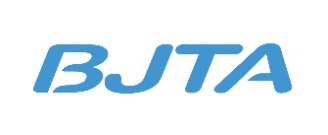 关于开展2021年度商标十大诉讼优秀案例和年度商标十大非诉优秀案例推介活动的通知各有关单位：为推动北京商标事业的持续发展，提升北京知识产权的国际形象，充分展现北京商标保护成果，北京商标协会，本着公平、公正、公开的原则，拟每年推介年度北京商标十大诉讼优秀案例和商标十大非诉优秀案例。现将有关事项通知如下：一、案件选取范围1、申报时间为按年度选取2021年1月1日至2021年12月31日期间结案的案件；2、案件类型为商标权类司法、行政案件，组成候选案件库； 3、申报案件应具有一定典型、引领意义，或对同类案件具有借鉴和指导意义，或属于新事由、稀有纠纷、解决办法具有创新性或高效性； 4、申报人应当是我会会员（如为扩展影响，也可以扩展为非会员案件）；5、案件不要求为终审生效裁判。 二、申报材料要求1、申报材料要求：申报材料的形式要求：须提供word电子版和pdf扫描件各一套，文档名称“案例名称+会员名称”；申报材料的内容要求：（1）填写《十大诉讼优秀案例申报表》或《十大非诉优秀案例申报表》，由申报人签名及申报人所在律师事务所核实盖章，须提供彩色扫描件。（2）撰写《十大诉讼优秀案例分析报告》或《十大非诉优秀案例分析报告》，并提供相应的裁判文书等证明材料。其中，《典型案例分析报告》请按以下小标题内容及顺序撰写，报告字数限制在3000字以内。2、案例入选后将公开发表，若所申报案例涉及他人的商业秘密或个人隐私等不宜对外公布的内容，请申报人提前进行处理并由申报人承担责任。3、收集、整理年度商标热点案件之候选案件，截止时间2022年3月31日。联系人：赵雷联系电话：010-59208921报名邮箱：ye.liu@bjta.com.cn特此通知。北京商标协会2022年1月20日